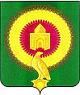 АДМИНИСТРАЦИЯ КАЗАНОВСКОГО СЕЛЬСКОГО ПОСЕЛЕНИЯВАРНЕНСКОГО  МУНИЦИПАЛЬНОГО  РАЙОНАЧЕЛЯБИНСКОЙ ОБЛАСТИ                                                           ПОСТАНОВЛЕНИЕ № 06-1                      от 31.01.2021 г.О внесении изменений  в Постановление № 01 от 11.01.2021г. «Об утверждении учетной политики для целей бюджетного учета»Во исполнение Закона от 6 декабря 2011 г. № 402-ФЗ и приказа Минфина России от 1 декабря 2010 г. № 157нПРИКАЗЫВАЮ:1. Внести изменения в Постановление № 01 от 11.01.2021г. «Об утверждении учетной политики для целей бюджетного учета»2. п.п.3.8.5 пункта 3.8 "Расчеты по доходам" изложить в следующей редакции:"Общая сумма доходов: субсидии, субвенции и иные  межбюджетные трансферты целевого характера текущего года сначала учитывается на счете 401.41, а затем списывается в текущие доходы  равномерно, то есть  по графику поступления этих доходов. Субсидии, субвенции и иные  межбюджетные трансферты целевого характера будущего года учитывается на счете 401.49. Наличие задолженности по субсидиям, субвенциям и иным межбюджетным трансфертам целевого характера выявляется путем сопоставления показателей кредитового остатка по счету 401.41.151 " Доходы будущих периодов от поступлений от других бюджетов бюджетной системы РФ к признанию в текущем году " и дебетового остатка по счету 205.51.000 " Расчеты по поступлениям от других бюджетов бюджетной системы РФ". 3. Контроль за исполнением данного постановления  возложить на главного бухгалтера О.С. КовалевуГлава Казановского сельского поселения: Т.Н.Коломыцева